世界宣教カレンダー2020注文受付のお知らせ今年も来年に向けて「世界宣教カレンダー」を作成しています。今回は、「イエス様がなさったように」をテーマに、各ページには国々で福音を伝える宣教師の姿が描かれています。どうぞ世界宣教の祈りにお用いください。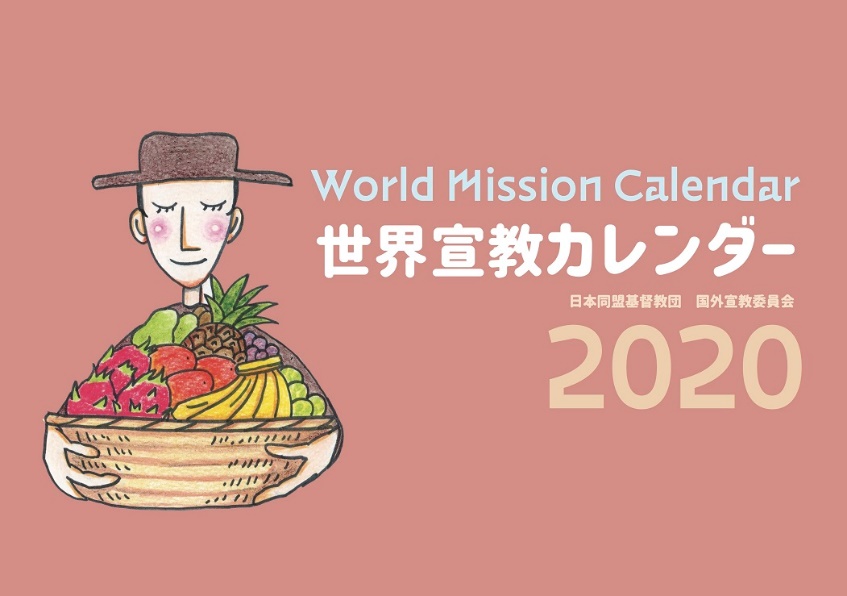 ※クリスマスプレゼントにもどうぞ。11月末までに注文いただければ、クリスマスに十分間に合います。一冊：300円※売上はすべて国外宣教献金となります。※送料が別途かかります。あらかじめご了承ください。※代金はカレンダー到着後、下記の郵便振替口座へお振込みください。カレンダーに振込用紙を同封いたします。　郵便振替　00120-5-142886　日本同盟基督教団事務所（送金の際、「世界宣教カレンダー」と明記ください。）世界宣教カレンダー2020【注　文　書】※FAXをご利用の場合は切り取らずにそのまま送信してください。FAX送付先：03-5465-5465　　※お電話・メールでの注文も受け付けます。電話：03-3465-2194　eMail kokugai@domei.info （日本同盟基督教団事務所内　国外宣教委員会）ふりがなふりがな氏名（教会名）担当者　　　　　　　　　　　　　　氏名（教会名）担当者　　　　　　　　　　　　　　住所　〒　　　　　　　　都道　　　　　　　市（お届け先）　　　　　　府県　　　　　　　郡住所　〒　　　　　　　　都道　　　　　　　市（お届け先）　　　　　　府県　　　　　　　郡電話番号注文部数　　　　　　　　　　　　　　　　　　　冊